AGENDA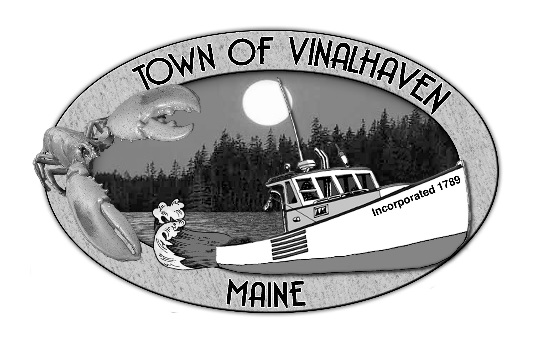 Wednesday, February 19th, 20204:30 PMTOWN OFFICERoll CALLApprove Agenda 
New Business Budget workshop FY21Adjourn 